Pielikums Nr.1Madonas novada pašvaldības domes28.04.2022. lēmumam Nr. 238(Protokols Nr. 11, 2. p.) 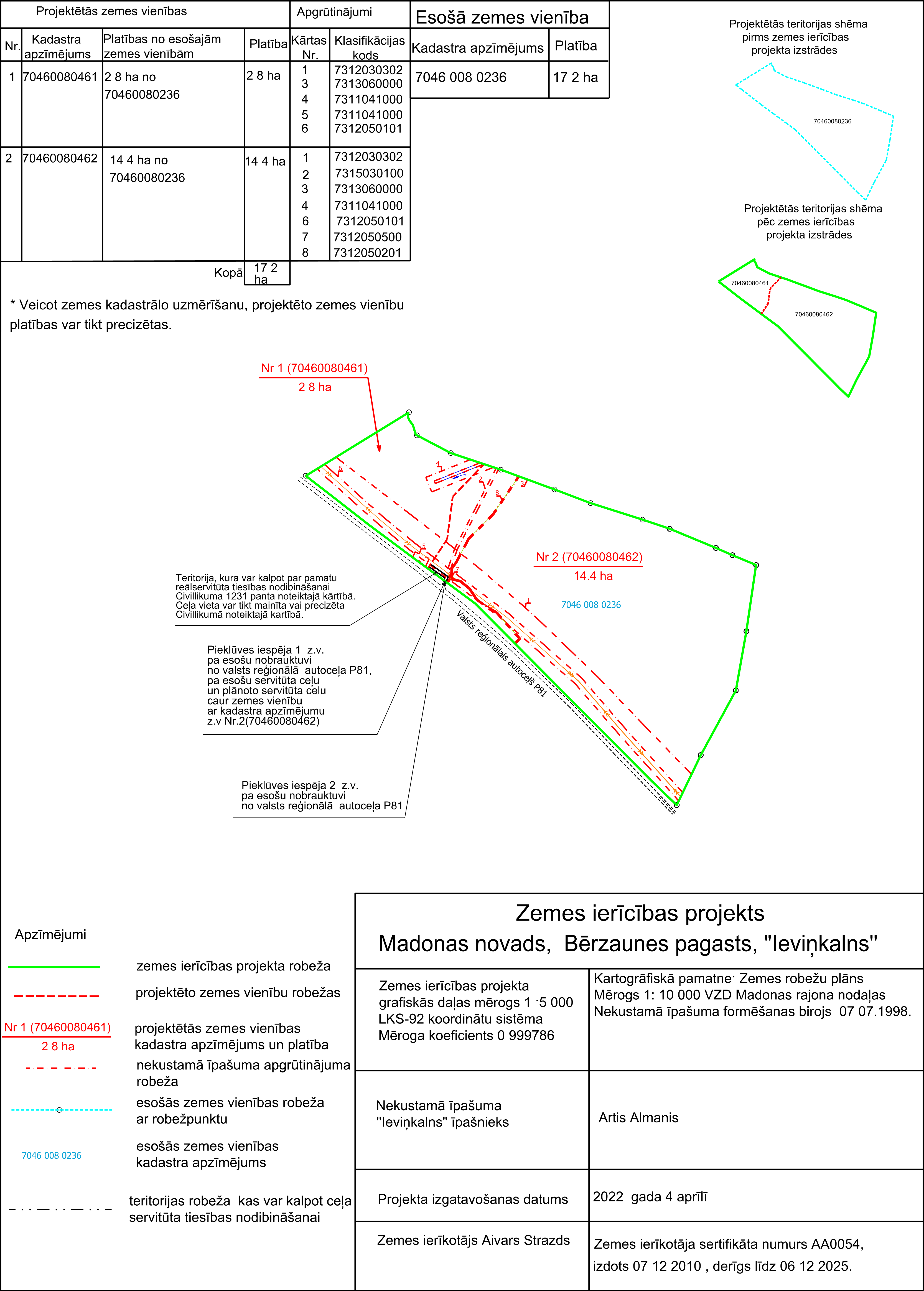 